************************************************************************************************************************نشـــــــــــرة هامّــــــــــة للعـــــــــــــام الدّراســـــــــــيّ  2020 / 2021م           حضرات أولياء أمور طلبتنا الكرام ...         تحيّة طيّبة وبعد،،،                      يسرّنا إعلامكم بإعادة فتح باب تسجيل أبنائنا الطّلبة للعام الدّراسيّ 2020 م/2021م في مدرستنا والتّعليمات الخاصة  بذلك آملين أخذها بالاعتبار     أولًا :  يبدأ التّسجيل للعام الدّراسي الجديد  2020م/2021م إلكترونيًّا على موقع المدرسة الإلكتروني (www.rosaryirs.com) يوم الاثنين 4/ 5/2020 م وينتهي يوم السبت 30/ 5/2020م. ولكنّه لن يُعتمد إلاّ في حالة الانتهاء من تسديد الأقساط المتبقيّة للعام الدّراسيّ المنصرم 2019-2020 ودفع رسوم التّسجيل للعام الدّراسي القادم 2020-2021،          أما أليّة الدّفع فستكون عن طريق البنك الأهلي وسيتمُّ تزويدكم بالمعلومات من خلال ورقة طلب إعادة التّسجيل الّتي ستكون مُتاحة على الموقع الإلكتروني للمدرسة، مرفقًا معها العقد الّذي سيُبرَم بين المدرسة (الفريق الأول)  ووليّ الأمر أو الوصيّ (الفريق الثّاني ).        دوام الإدارة  والمحاسبة سيكون يوميًّا  من السّاعة 10:00  صباحًا إلى السّاعة 1:00 ظهرًا  لاستقبال اتصالاتكم  واستفساراتكم .       نذكّركم بأنّ عدد المقاعد محدود، لذا يُرجى عدم التّأخر عن الفترة المحدّدة للتّسجيل في حال رغبتم بإعادته والاستمرار في مدرستنا.     بالنّسبة للطّلبة الّذين يرغبون في الانتقال من مدرستهم الحاليّة والانضمام إلى مدرستنا الورديّة للعام الدّراسي القادم 2020-2021 ، نعلمكم     بأنّه سيتمُّ تحديد موعد لهم بالتّنسيق المُسبق مع سكرتيرة المدرسة أو من ينوب عنها. وذلك بالاتصال على هاتف رقم 0779704645  من السّاعة 10:00صصباحًا إلى السّاعة 1:00 ظهرًا .  أما الاستفسار عن الاقساط فعلى الرقم (0779706862) وبنفس التوقيت.     وسيتمُّ استدعاؤهم في الفترة ما بين 1-6/6/2020، للمقابلة لمرحلة رياض الأطفال، أو للامتحان الإلكتروني وهذا تحدّده المرحلة العمريّة الّتي ينتمون لها، وسيُعطى أخوة طلبتنا الأولوية في التّسجيل في مدرستنا لا سيما في مرحلة رياض الأطفال.        إعادة التّسجيل تتمُّ وفق الأسس الآتية:1 - تسديد الأقساط المُستحقَّة كاملة للسنة الدّراسيّة 2019/2020، كما ذكرنا سابقًا،  ولن يعتمد تسجيل الطّلبة الّذين  لم يقوموا بإيفاء التزاماتهم الماليّة عن أية فترة سابقة إلا بعد تسديدها كاملة.    2 -  دفع مبلغ وقدره 25 دينارًا أردنيًّا    (رسوم تعليم, ولا يُسترد بعـــد مرور أسبوع من دفعـــه).3 -  في حال اضطر الطاّلب إلى ترك المدرسة.  ( لا تُرد الأقساط المدرسيّة بعد مرور أسبوع من دفعها ). 4 - تُدفع الأقساط المدرسيّة على خمس دفعات كالآتي: الدّفعة الأولى من  8/5/2020م  والدّفعة الثّانيّة 5/9/2020م       الدّفعة الثّالثّة 5/10/2020م   والدّفعة الرّابعة 5/11/2020م  والدّفعة الخامسة والأخيرة   5/12/2020م إلى 31 /12/2020م  ثانيًا:   الأقساط المدرسيـــــة : ثالثًّا :  المواصـــلات تُدفع رسوم المواصلات كاملةً في مدّةٍ أقصاها نهاية شهر أيلول وتشرين أول لعام  2020م .و يتمّ حجز مقعد في الحافلة عند تعبئة طلب التّسجيل الإلكترونيّ لمعرفة عدد الطّلبة في كلّ واحدة منها، مع ذكر العنوان الكامل والدّقيق لموقع السّكن، وتحديد اتّجاه الحركة: (اتّجاه واحد أم اتجاهين )، وفي حال تعذّر وصول الحافلة المدرسيّة للموقع ، فإننا نعتذر عن تسجيل الطّالب فيها، كما أنّ المدرسةَ غير مسؤولة عن تغيير موقع السّكن لأيّ طالب تمّ تسجيله في الحافلة المدرسيّة بعد بداية الفصل الدّراسي.    ملاحظة هامة جدًا:  تلتزم إدارة المدرسة بتطبيق مادة (10أ) من النّظام رقم (130) لسنة 2015 نظام تأسيس وترخيص المؤسسات التّعليميّة الخاصة والأجنبيّةُ والمتعلّق بإبرام عقد ما بين إدارة المدرسة ووليّ الأمر وسيكون ذلك عند إعادة التسجيل، أما الاطّلاع عليه فسيكون مُتاحًا على موقع المدرسة الإلكترونيّ قبل تعبئة طلب التّسجيل الكترونيًّا، كما ذكرنا سابقّا .                                       رابعًا: شراء الكتب المدرسيّة: الأجنبيّة والعربيّة       اعتدنا في السّابق أن نقوم بتوزيع ورقة على طلبتنا ليحدّد كلٌّ منهم ما يريد شراءَه من الكتب المدرسيّة ويُعتمد هذا التّحديد عند بيع الكتب، وعليه سنقوم بإرسال هذه الورقة من خلال الوتساب الخاص بالمربيّات إلى جميع طلبتنا بعد الانتهاء من فترة الامتحانات، ليقوم كلُّ طالب بكتابة ما يريد شراءَه من الكتب ويعيدها للمربيّة على الوتساب الخاص بها.أما تاريخ بيع الكتب المدرسيّة والزّي المدرسيّ والرّياضيّ فسيتمُّ الإعلان عنه لاحقًا.خامسًا: متفرقاتوردنا بعض الأسئلة بخصوص حفلة التّخريج لطّلبة الرّوضة الثّانيّة، وعليه نجيب بأنّ الموضوع سيبقى معلّقًا إلى بداية شهر أيلول، فإذا كانت الظّروف ملائمة، فسيكون الاحتفال إن شاء الله قائمًا، وإذا تعذّر ذلك، فستكون هناك ترتيبات أخرى.تمنياتنا لكم بعام دراسيّ جديد ملؤه النّعم والبركات ،،،                                        مديرة المدرسة                                  الأخت فرنشيسكا خميس  مدرسة وروضة راهبات الورديّة /إربد                	     تلفون: 7272315-   02-     02- 7240651  فاكس :  02- 7240650  الواتساب - 07797068620779704645       ص.ب  (  2187)   إربد – الأردن                                                                                                                                                    www.rosaryirs.com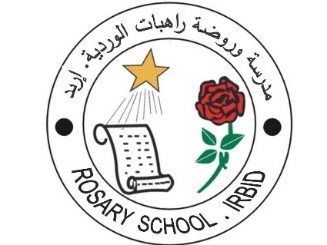  Rosary Sisters School/ Irbid Tel :02- 7272315–02-7240651 –Fax:02- 7240650 P . O . Box ( 2187)  Irbid – Jordan Rosaryschool1949@gmail.comالصــــفالأقساط المدرسيـــــة /  المبلغ بالدينار الأردنيالمواصلاتالمواصلاتالمواصلاتالروضة الأولى: KG1 ( يُدفع القسط على دفعتين )955+150( شامل الكتب والقرطاسية والنشاطات خلال السنة) المواصلات وأجورها السنويةالمبلغ بالدينار الأردنيفي حال التجزئةالروضة الثانية: KG2 (يُدفع القسط على دفعتين )955+200( شامل الكتب والقرطاسية والنشاطات وحفلة التخرج) المناطق القـــريبة360210الصف الأول    --   الصف الثاني1030المناطق الوسطى 400230الصف الثالث   --   الصف الرابع1095المناطق البعيدة 460260الصف الخامس  ــ  الصف السادس1155التخفيضــــــــات لأقساط الإخوة : -  يخصم   5 %   من قسط الطالب الثاني            10 %   من قسط الطالب الثالث           15  %  من قسط الطالب الرابع     التخفيضــــــــات لأقساط الإخوة : -  يخصم   5 %   من قسط الطالب الثاني            10 %   من قسط الطالب الثالث           15  %  من قسط الطالب الرابع     التخفيضــــــــات لأقساط الإخوة : -  يخصم   5 %   من قسط الطالب الثاني            10 %   من قسط الطالب الثالث           15  %  من قسط الطالب الرابع     الصف السابع   --  الصف الثامن1225التخفيضــــــــات لأقساط الإخوة : -  يخصم   5 %   من قسط الطالب الثاني            10 %   من قسط الطالب الثالث           15  %  من قسط الطالب الرابع     التخفيضــــــــات لأقساط الإخوة : -  يخصم   5 %   من قسط الطالب الثاني            10 %   من قسط الطالب الثالث           15  %  من قسط الطالب الرابع     التخفيضــــــــات لأقساط الإخوة : -  يخصم   5 %   من قسط الطالب الثاني            10 %   من قسط الطالب الثالث           15  %  من قسط الطالب الرابع     الصف التاسع   --  الصف العاشر1280التخفيضــــــــات لأقساط الإخوة : -  يخصم   5 %   من قسط الطالب الثاني            10 %   من قسط الطالب الثالث           15  %  من قسط الطالب الرابع     التخفيضــــــــات لأقساط الإخوة : -  يخصم   5 %   من قسط الطالب الثاني            10 %   من قسط الطالب الثالث           15  %  من قسط الطالب الرابع     التخفيضــــــــات لأقساط الإخوة : -  يخصم   5 %   من قسط الطالب الثاني            10 %   من قسط الطالب الثالث           15  %  من قسط الطالب الرابع     الصف الأول ثانوي   ـــ  علمي 1545التخفيضــــــــات لأقساط الإخوة : -  يخصم   5 %   من قسط الطالب الثاني            10 %   من قسط الطالب الثالث           15  %  من قسط الطالب الرابع     التخفيضــــــــات لأقساط الإخوة : -  يخصم   5 %   من قسط الطالب الثاني            10 %   من قسط الطالب الثالث           15  %  من قسط الطالب الرابع     التخفيضــــــــات لأقساط الإخوة : -  يخصم   5 %   من قسط الطالب الثاني            10 %   من قسط الطالب الثالث           15  %  من قسط الطالب الرابع     الصف الثاني  ثانوي  ـــ علمــي (يُدفــــع القسط كاملاً قــــــبل بدايــــة الدوام المدرسي ) 1710التخفيضــــــــات لأقساط الإخوة : -  يخصم   5 %   من قسط الطالب الثاني            10 %   من قسط الطالب الثالث           15  %  من قسط الطالب الرابع     التخفيضــــــــات لأقساط الإخوة : -  يخصم   5 %   من قسط الطالب الثاني            10 %   من قسط الطالب الثالث           15  %  من قسط الطالب الرابع     التخفيضــــــــات لأقساط الإخوة : -  يخصم   5 %   من قسط الطالب الثاني            10 %   من قسط الطالب الثالث           15  %  من قسط الطالب الرابع     